MANIFESTATION D’INTERETProgramme « confiance.ai »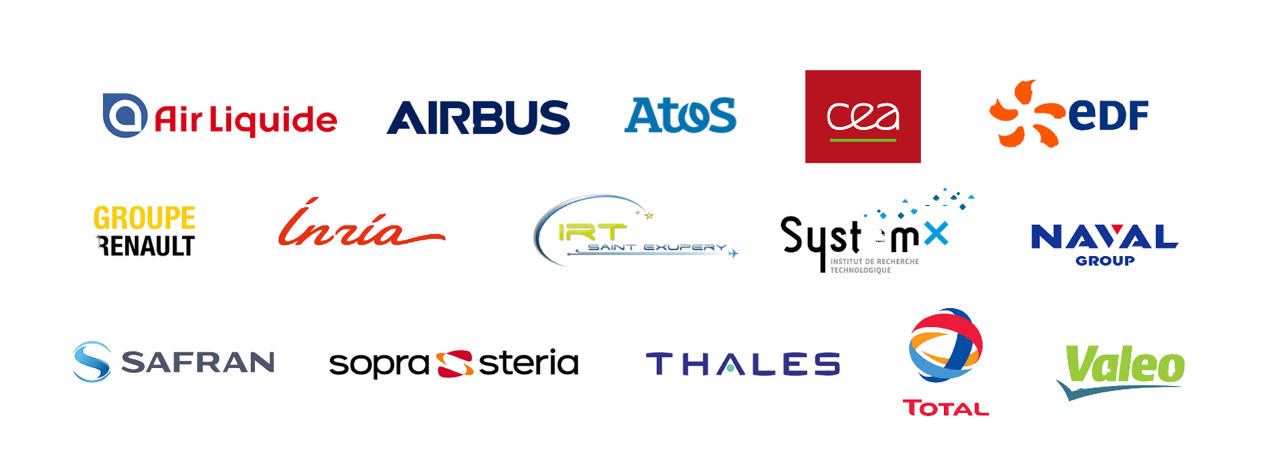 Les membres du collectifLe reste de ce document ne doit pas excéder trois pagesPrésentation du laboratoire, de l’équipe, des chercheurs et chercheuses impliquésContenu scientifique de la proposition, outils et méthodes existants, bibliographieModalité(s) de collaboration souhaitée(s)Estimation du budget et de la durée nécessaire du projetEtablissementLaboratoireResponsable scientifiqueAutres partenaires